APPLICANT DATALast Name: _______________________________  First Name: _______________________  M.I. ______Address: _____________________________________________________________________________City: ____________________________  State: ______  Zip: __________    Phone (____) _____________HIGH SCHOOL DATASchool Name: _______________________________________  Graduation Date: ___________________								Current GPA: _____________________Address: _____________________________________________________________________________Principal’s Name: ______________________________________  Phone: (_____) ___________________Counselor’s Name: _____________________________________  Phone: (_____) __________________FAMILY DATAParent / Guardian Name(s) ___________________________________ Phone: (_____) ______________Address (if different from applicant): ______________________________________________________Father’s Occupation: ____________________________ Employer: _____________________________Mother’s Occupation: ___________________________ Employer: _____________________________Father’s Annual Income: $ ___________________  Mother’s Annual Income: $___________________Are there any other children living in the household? If yes, how many? _____ Ages: ______________TRADE SCHOOL DATAName of trade school you plan to attend. If unknown, please list in order of preference where applications have been sent. 1) ___________________________________ City: ________________ State: _____    Yes / No / Pending2) ___________________________________ City: ________________ State: _____    Yes / No / PendingEstimated Annual School Expenses: Tuition: $______________    Fees: $_______________    Books/Materials: $ ______________Other (please specify): _______________________  $ _______________How do you plan on paying for school:Employment	               Parents		Savings	            Grants	           Loans		Scholarship		Other _________________Other grants or scholarships for which you have applied: 1) ___________________________________ Amount: $ ______________  Received / Denied / Pending2) ___________________________________ Amount: $ ______________  Received / Denied / PendingREFERENCES: List the names and titles of the people you have asked to complete an Applicant Reference Form. One must be a school counselor, teacher, coach or administrator. The other should be a non-family member who knows you well. 1) ____________________________________________________  Title: _________________________2) ____________________________________________________  Title: _________________________WORK EXPERIENCE: Describe your most recent work experience. Indicate dates of employment in each job, number of hours worked each week and Supervisor’s name. (Attach another sheet, if necessary.)SCHOOL ACTIVITIES, AWARDS, HONORS, ACHIEVEMENTS: List the most significant school activities in which you have participated during the past 4-years (i.e., student government, art, music, sports, etc.). List special awards, honors, achievements, and leadership positions held. (Attach another sheet, if necessary.)COMMUNITY ACTIVITIES, AWARDS, HONORS, ACHIEVEMENTS: List the most significant non-school activities in which you have participated in during the last 4-years. List special awards, honors, achievements, and leadership positions held. (Attach another sheet, if necessary.)ESSAY: Submit a personal essay describing your decision to attend a trade school. Who or what influenced you, why you feel you will be successful in this career, career objectives, future goals, etc. This essay is important in the selection process.  OTHER INFORMATION: You may also report, if you would like to, any unusual family, personal or financial circumstances that you think warrant consideration in the selection process. Please include this information on a separate sheet of paper from your essay. CERTIFICATION: In submitting this application, I certify that the information provided is complete and accurate to the best of my knowledge. Falsification of information may result in termination of any scholarship granted. This application becomes the property of 4:12 Kids and will be held in strict confidence. This scholarship application becomes valid only when you have submitted a completed package to the 4:12 Kids office, on or before March 24th, 2023. Applicant’s Printed Name: ___________________________________________ Date: _______________Applicant’s Signature: ______________________________________________Parent / Guardian Printed Name: _____________________________________  Date: _______________Parent / Guardian Signature: _________________________________________Scholarship Applicant’s Reference FormAPPLICANT: One reference must be completed by a school professional. The second may be given to someone who knows you well. Please fill out the top portion of this form before giving it to your reference. Applicant Name: _________________________________________     Phone: ____________________Address: _____________________________________________________________________________City: ____________________________  State: ______  Zip: __________    Phone (____) _____________TO THE REFERENCE: Your review is very important to this applicant. Please give it your immediate attention. The student has authorized you to release any information that would help in reviewing his / her application.  Please return this form to the applicant in a sealed envelope, or you may email this form to charity@412kids.org. Scholarship application cannot be considered without completion of this review. If you have any questions, contact Charity Kittrell at (512) 668-4334 or the by the email above.1.     What is your relationship to the applicant?         ( ) Academic	( ) Personal	( ) Employer	( ) Other (specify) ________________________2. How long have you been acquainted with the applicant?        ( ) All his / her life	( ) 5-10 Years	( ) 3 -5 years	( ) 1-3 Years3. How well do you know the applicant?        ( ) Extremely Well	( ) Very Well	( ) Moderate	( ) Not Well4. Do you think the applicant has the ability and determination to complete his / her educational objectives?         ( ) Yes	( ) No        ( ) Don’t know5. Please rate the applicant in the following categories: 			     Excellent        Very Good        Average        Below        Poor        Unknown                                                                                                                          AverageScholastic Achievement                    ( )	         ( ) 	                    ( )                 ( )               ( )                ( ) Cooperation		            ( )	         ( ) 	                    ( )                 ( )               ( )                ( ) Perseverance		            ( )                      ( )	                    ( )                 ( )               ( )                ( ) Character			            ( )                      ( )	                    ( )                 ( )               ( )                ( )Work Habits		            ( )                      ( )	                    ( )                 ( )               ( )                ( )Ability to Set Realistic Goals             ( )                      ( )	                    ( )                 ( )               ( )                ( )Responsibility		            ( )                      ( )	                    ( )                 ( )               ( )                ( )Commitment to Goals	            ( )                      ( )	                    ( )                 ( )               ( )                ( )Commitment to Community	            ( )                      ( )	                    ( )                 ( )               ( )                ( )6. A letter is not required. However, if you have any additional information or comments about the               applicant that you feel would be helpful to the scholarship committee, please add them below. CERTIFICATION: All information on this form is true and complete to the best of my knowledge. Reference’s Printed Name: ______________________________________ Title: __________________Reference’s Signature: _________________________________________  Date: __________________School, Business, etc.: _________________________________________   Phone: _________________ADDITIONAL INFORMATION: Scholarship Applicant’s Reference FormAPPLICANT: One reference must be completed by a school professional. The second may be given to someone who knows you well. Please fill out the top portion of this form before giving it to your reference. Applicant Name: _________________________________________     Phone: ____________________Address: _____________________________________________________________________________City: ____________________________  State: ______  Zip: __________    Phone (____) _____________TO THE REFERENCE: Your review is very important to this applicant. Please give it your immediate attention. The student has authorized you to release any information that would help in reviewing his / her application.  Please return this form to the applicant in a sealed envelope, or you may email this form to charity@412kids.org. Scholarship application cannot be considered without completion of this review. If you have any questions, contact Charity Kittrell at (512) 668-4334 or the by the email above.1.     What is your relationship to the applicant?         ( ) Academic	( ) Personal	( ) Employer	( ) Other (specify) ________________________2. How long have you been acquainted with the applicant?        ( ) All his / her life	( ) 5-10 Years	( ) 3 -5 years	( ) 1-3 Years3. How well do you know the applicant?        ( ) Extremely Well	( ) Very Well	( ) Moderate	( ) Not Well4. Do you think the applicant has the ability and determination to complete his / her educational objectives?         ( ) Yes	( ) No        ( ) Don’t know5. Please rate the applicant in the following categories: 			     Excellent        Very Good        Average        Below        Poor        Unknown                                                                                                                          AverageScholastic Achievement                    ( )	         ( ) 	                    ( )                 ( )               ( )                ( ) Cooperation		            ( )	         ( ) 	                    ( )                 ( )               ( )                ( ) Perseverance		            ( )                      ( )	                    ( )                 ( )               ( )                ( ) Character			            ( )                      ( )	                    ( )                 ( )               ( )                ( )Work Habits		            ( )                      ( )	                    ( )                 ( )               ( )                ( )Ability to Set Realistic Goals             ( )                      ( )	                    ( )                 ( )               ( )                ( )Responsibility		            ( )                      ( )	                    ( )                 ( )               ( )                ( )Commitment to Goals	            ( )                      ( )	                    ( )                 ( )               ( )                ( )Commitment to Community	            ( )                      ( )	                    ( )                 ( )               ( )                ( )6. A letter is not required. However, if you have any additional information or comments about the               applicant that you feel would be helpful to the scholarship committee, please add them below. CERTIFICATION: All information on this form is true and complete to the best of my knowledge. Reference’s Printed Name: ______________________________________ Title: __________________Reference’s Signature: _________________________________________  Date: __________________School, Business, etc.: _________________________________________   Phone: _________________ADDITIONAL INFORMATION: CompanyPositionDatesHours per WeekSupervisor’s NameActivity# of YrsAwards, Honors, AchievementsLeadership, Offices HeldActivity# of YrsAwards, Honors, AchievementsLeadership, Offices Held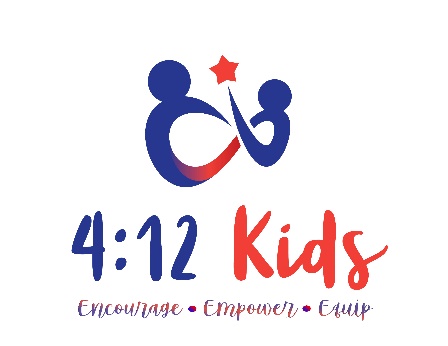 